Муниципальное бюджетное дошкольное образовательное учреждение -детский сад № 286Дидактическая игра « В гостях у Пожарика и Дорожика».                    Авторы:воспитатель: Бижанова Евгения Николаевнавоспитатель: Васильева Оксана АнатольевнаПаспорт методической разработки « Дидактическая игра для дошкольников по профилактике детского дорожно – транспортного травматизма и пожарной безопасности».Методика использования дидактической игры.Цель: обобщить представления детей о правилах поведения пешеходов на улице, пожарной безопасности в занимательной форме.привить им умения и навыки правильного поведения на улице, вызвать интерес к движению транспорта и пешеходов, к самому транспорту, уважение к труду водителей транспортных средств; закреплять и совершенствовать  навыки и умения действовать в непрерывно изменяющихся условиях, наилучшим образом реагировать на неожиданную новую ситуацию;продолжать учить согласовывать свои действия с действиями ведущего и других участников игры, подчинять свои интересы интересам окружающих;обогащать и расширять словарь;развивать сообразительность, умение самостоятельно решать поставленную задачу, ответственность.Организация деятельности дошкольников с использованием дидактической игры «В гостях у Пожарика и Дорожика» может осуществляться как совместно с воспитателем, родителями, так и самостоятельно со сверстниками. В целях воспитания  дошкольников грамотных и дисциплинированных участников дорожного движения возможно использование игры в семейном кругу.
При игре с детьми младше 7 лет участие взрослого обязательно.Являясь одним из важнейших видов деятельности ребенка, дидактическая игра является способом его самовыражения, совершенствования. Многократно участвуя в игре, ребёнок прочно осваивает знания, которыми он оперирует, учится запоминать, воспроизводить, классифицировать предметы и явления по общим признакам, самостоятельно мыслить, использовать полученные знания в различных условиях в соответствии с поставленной задачей,  развивает свои  сенсорные способности, речь (пополняется и активизируется словарь, формируется правильное звукопроизношение, развивается связная речь, умения правильно выражать свои мысли). Играя, ребёнок учится правильно относиться к явлениям общественной жизни, вырабатываются навыки и привычки, усваивается общественный опыт.  Приёмы педагогического наблюдения, направленные на выявление результатов проведения данной дидактической игры: показ, прямые указания к действию, словесная инструкция.Правила игры:Игра №1 « Бродилка»Оборудование: Игровое поле, фишки, кубик, карточками с вопросами.Перед началом игры карточки раскладываются на столе или остаются у ведущего, каждый участник выбирает себе фишку и  ставит на старт.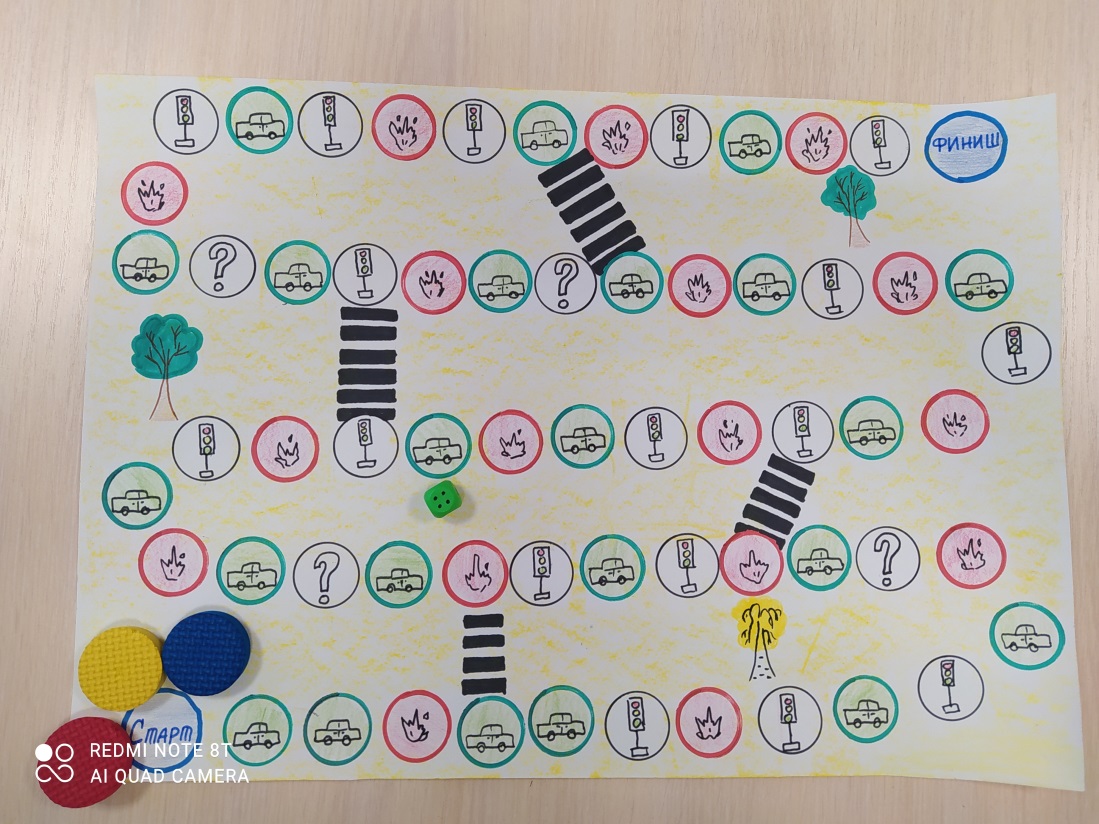 Очередность хода игроки определяют самостоятельно, договорившись друг с другом.Каждый игрок бросает кубик и ходит столько клеток, сколько выпало на кубике. Встав на зелёный круг, ребенок берет карточку с изображением машинки, ведущий читает вопрос.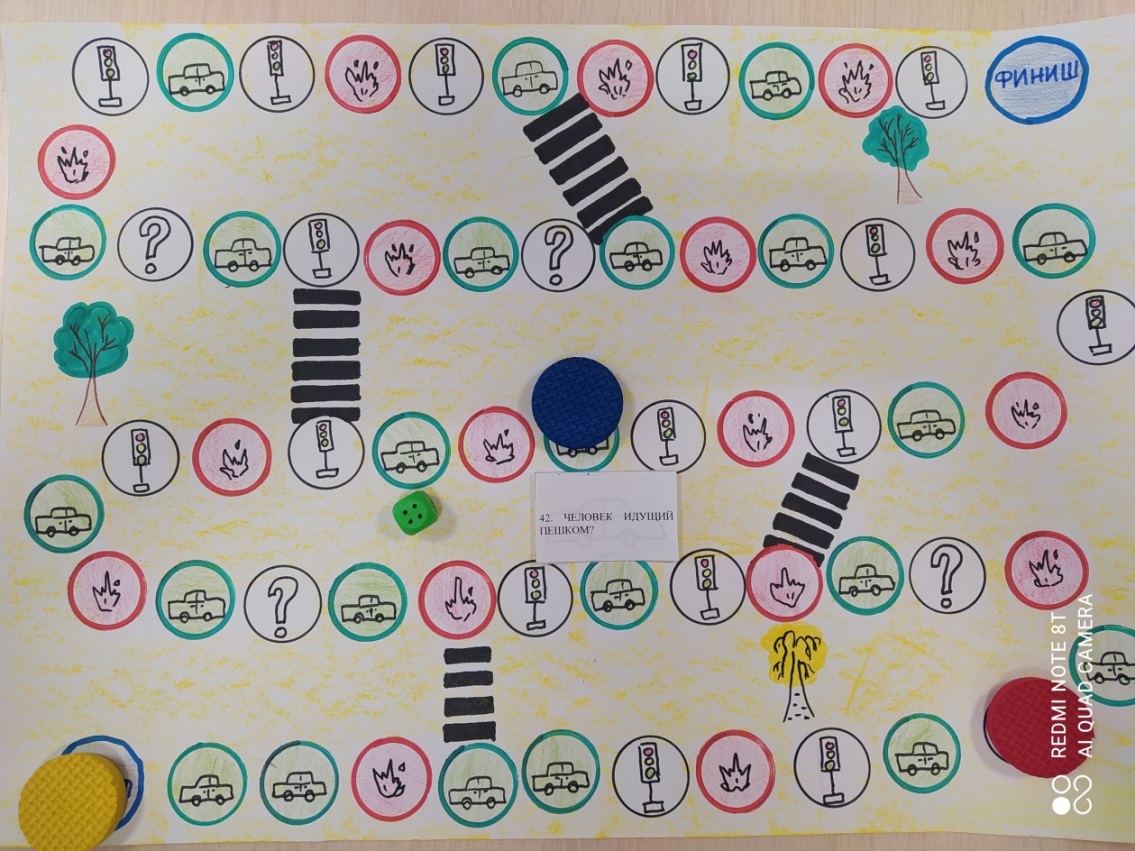 Встав на красный круг,  берет карточку с изображением огня.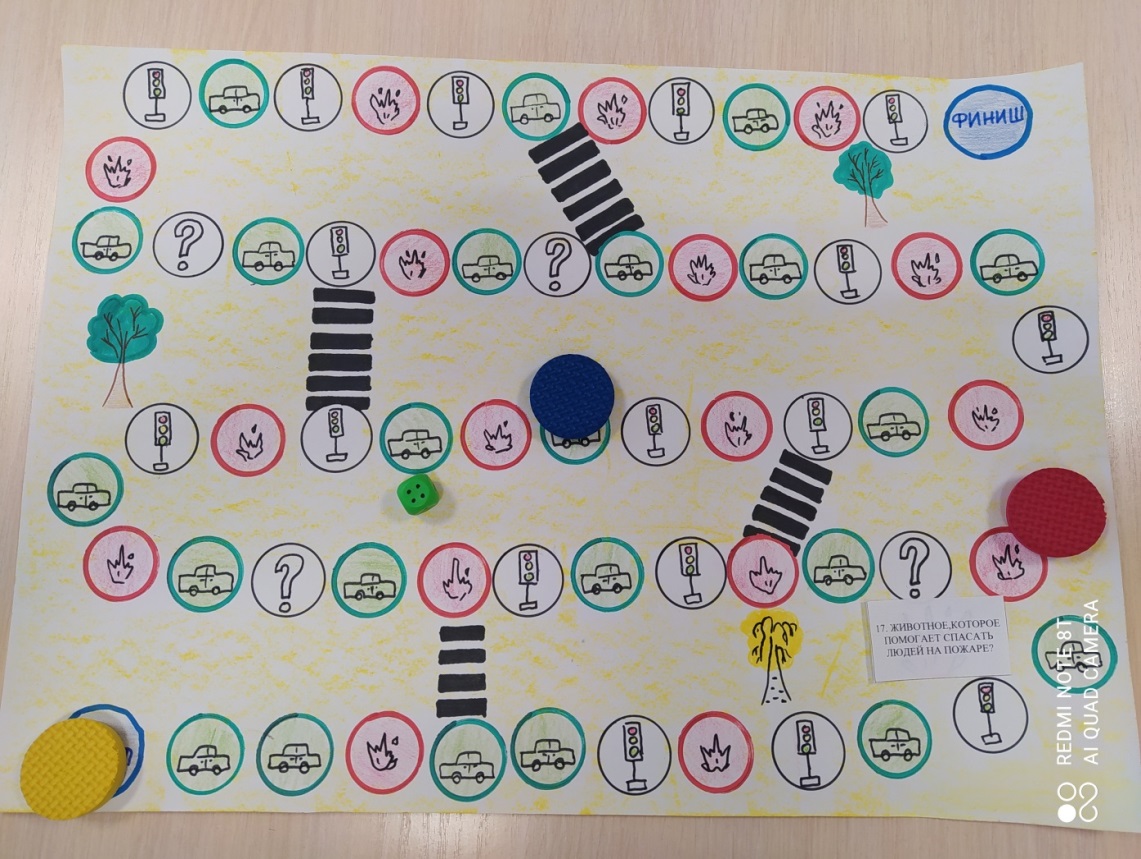 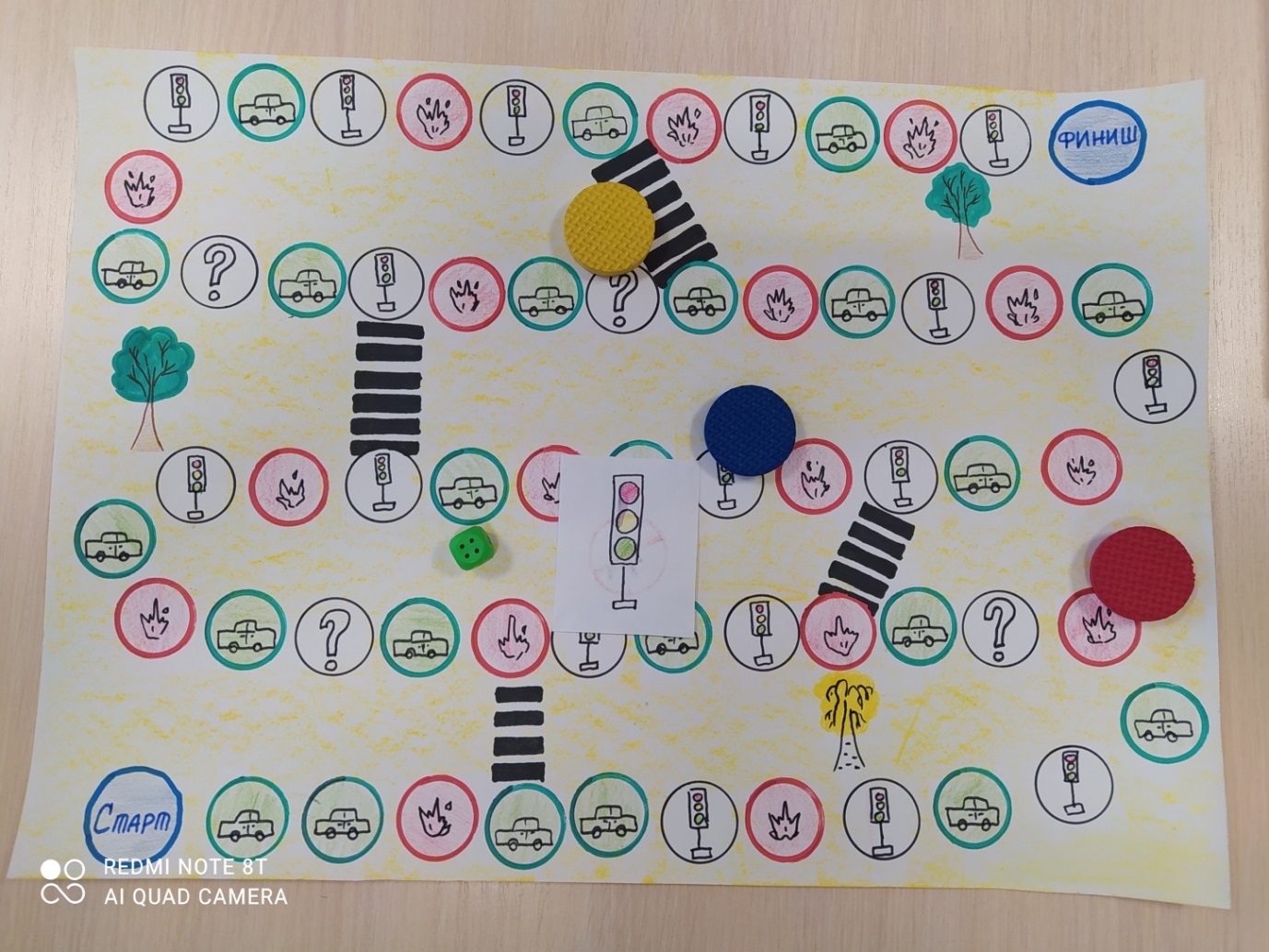 Встав на круг с изображение «вопрос» или «светофор», ребенку достается вопрос-загадка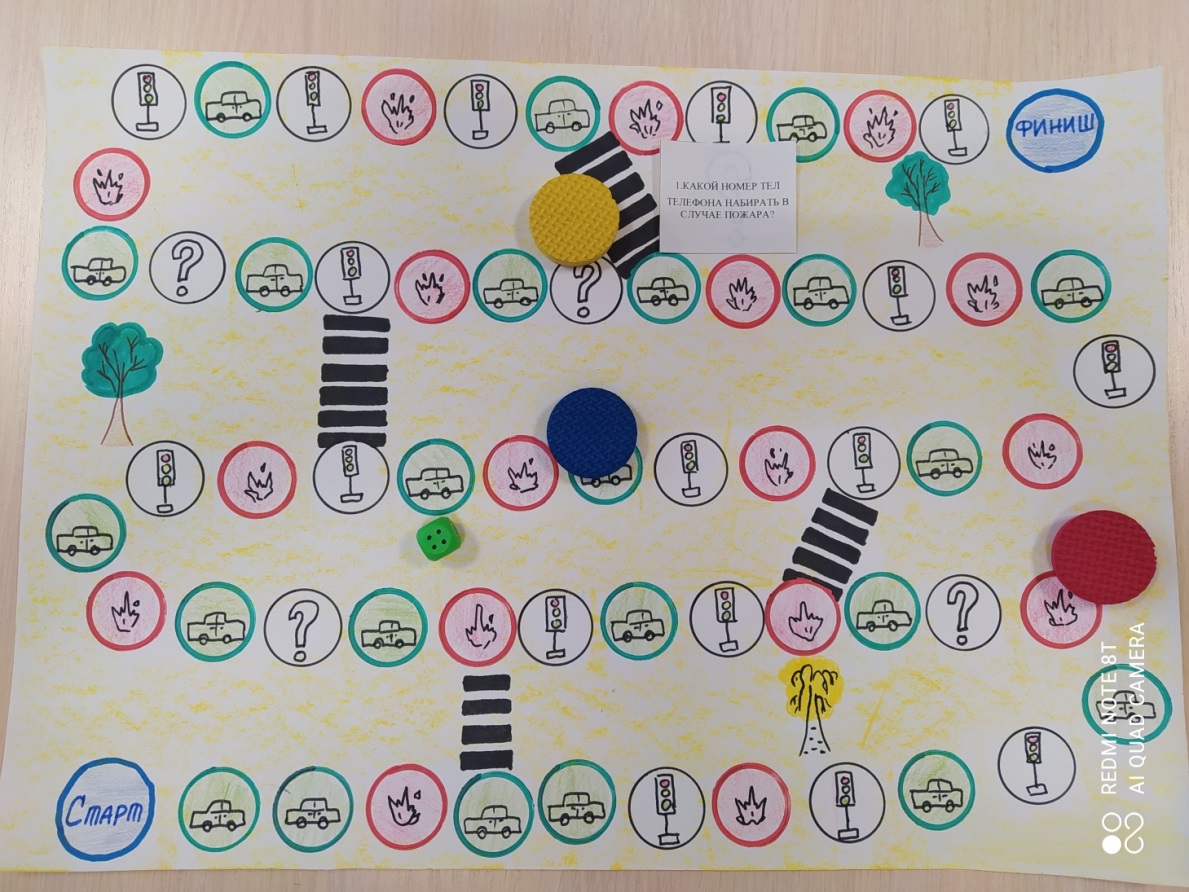 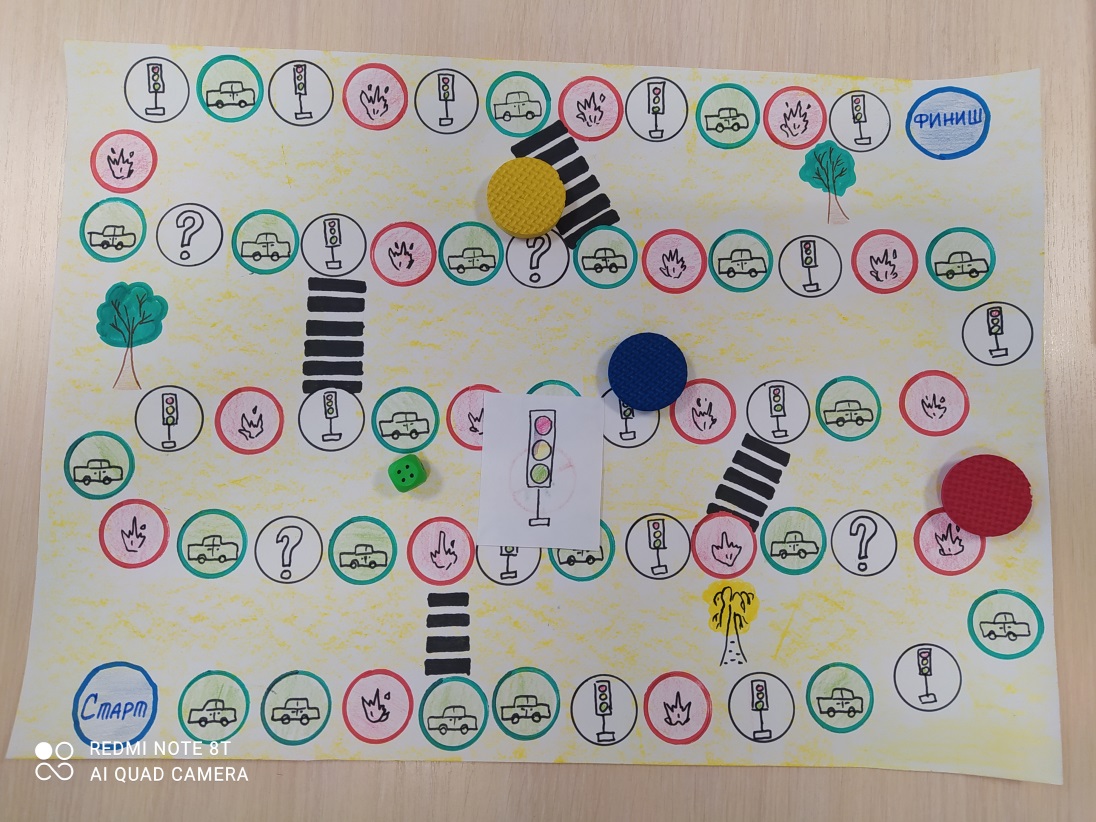 Если ребёнок в ходе игре затрудняется ответить на свой вопрос, то на   помощь могут прийти сверстники или взрослый в случае, если играют ребёнок-взрослый. Игра заканчивается, когда один из игравших доходит до Финиша. По окончании игры подводится итог.Игра № 2 « Викторина»Оборудование: Карточки с вопросами, фишки.В этом случае каждый ребенок по очереди вытягивает карточку и отвечает на задаваемый взрослым вопрос, получая фишку за правильный ответ. Выигрывает тот, кто набрал большее количество фишек. Игра – викторина развивает логическое мышление, память, зрительное внимание, создаёт у детей эмоционально-позитивный настрой,  обогащает словарный запас, умение общаться со сверстниками, воспитывает дух соревнований. В конце игры подводится итог, что дети узнали нового и интересного.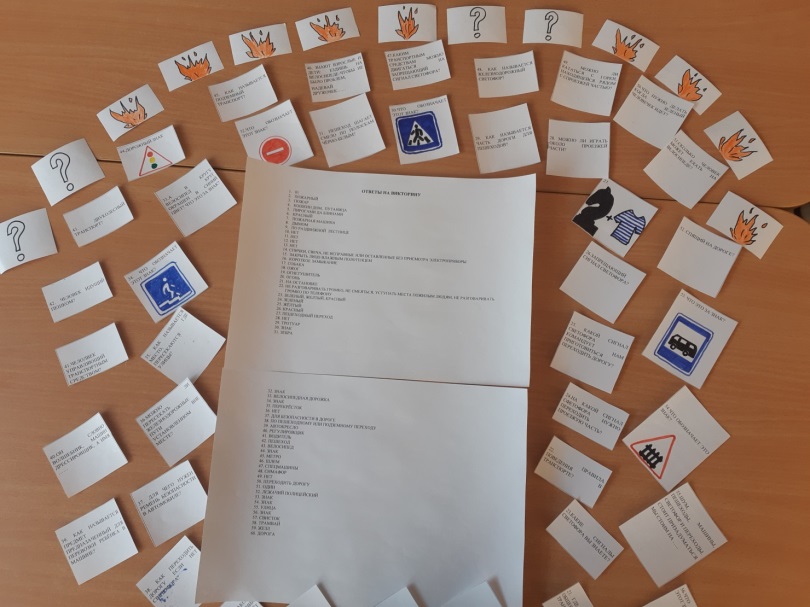 Варианты вопросов1.КАКОЙ НОМЕР ТЕЛЕФОНА НАБИРАТЬ В СЛУЧАЕ ПОЖАРА?2. КАК НАЗЫВАЕТСЯ ПРОФЕССИЯ ЧЕЛОВЕКА ТУШАЩЕГО ПОЖАР?3.ГДЕ С ОГНЁМ БЕСПЕЧНЫ ЛЮДИ ОБЯЗАТЕЛЬНО ОН БУДЕТ….4.ВСПОМНИ ПРОИЗВЕДЕНИЯ, ГДЕ ЕСТЬ СЛОВО ПОЖАР?5.ЧЕМ В СКАЗКЕ К.ЧУКОВСКОГО ТУШИЛИ ПОЖАР НА МОРЕ?6.КАКОГО ЦВЕТА ПОЖАРНАЯ МАШИНА?7.ЧЕМ ОПАСЕН ПОЖАР КРОМЕ ОГНЯ?8. .КАК ПОЖАРНОМУ ДОБРАТЬСЯ ДО ГОРЯЩЕГО ЭТАЖА?9. МОЖНО ЛИ ТАК ДЕЛАТЬ:ОСТАВЛЯТЬ В ЛЕСУ НЕ ПОТУШЕННЫЙ КОСТЁР?10. МОЖНО ЛИ ТАК ДЕЛАТЬ: ЗАВЕШИВАТЬ ЛАМПУ ТКАНЬЮ?11. МОЖНО ЛИ ТАК ДЕЛАТЬ: СУШИТЬ БЕЛЬЕ НА ГАЗОМ?12.МОЖНО ЛИ ДЕТЯМ ИГРАТЬ СПИЧКАМИ?13.КАКИЕ ПРЕДМЕТЫ МОГУТ ВЫЗВАТЬ ПОЖАР?14.ЧТО ДЕЛАТЬ ЕСЛИ В КВАРТИРЕ ПОЯВИЛСЯ ДЫМ?Варианты вопросов-загадок1.Я МЧУСЬ С СИРЕНОЙ НА ПОЖАР ВЕЗУ Я ВОДУ С ПЕНОЙ ПОТУШИМ ВМИГ ОГОНЬ И ЖАР МЫ БЫСТРО СЛОВНО СТРЕЛЫ. 2. В ПЕЧИ СИДИТ, СЕРДИТО РЫЧИТ3. ПЕШЕХОД ШАГАЕТ СМЕЛО ПО ПОЛОСКАМ ЧЁРНО-БЕЛЫМ4. ОН СЛОВНО ВОЛШЕБНИК, МАШИН ДРЕССИРОВЩИК, А ИМЯ ……5. ШУМ, МАШИНЫ, ПЕШЕХОДЫ, СВЕТОФОР И ПЕРЕХОДЫ.СТОИТ ПРИЗАДУМАТЬСЯ МЫ СТОИМ НА…..6. СПОЗАРАНКУ ЗА ОКОШКОМ СТУК, И ЗВОН, И КУТЕРЬМА.ПО ПРЯМЫМ СТАЛЬНЫМ ДОРОЖКАМ ХОДЯТ РАЗНОЦВЕТНЫЕ ДОМА…7. ШАГАЕШЬ ВПЕРЕДИ ЛЕЖИТ, ОГЛЯНЕШЬСЯ ДОМОЙ БЕЖИТПоказателиХарактеристика разработкиНазвание дидактической игрыВ гостях у Пожарика и ДорожикаОсновная тема игрыПрофилактика детского дорожно-транспортного травматизма и пожарной безопасностиВозрастная группа дошкольников для которых подходит играСтарший дошкольный возрастАннотация дидактической игрыЗакрепление знаний детей правил дорожного движения и пожарной безопасности в игровой форме, игры-викторины.ОборудованиеИгровое поле, фишки, кубик, карточки с вопросами, ответы.Планируемый результат проведения дидактической игры и их показателиЭта настольная игра с элементами викторины, с помощью которой дети дошкольного возраста познают дорожную грамоту, правила дорожного движения, дорожные знаки, знакомит с правилами пожарной безопасности в игровой форме, умение договариваться со сверстниками об очередности ходов, взаимовыручке в помощи в вопросе – ответе.Аналоги дидактической игрыИгры: «Дорожные знаки», «Будь осторожен с огнём»